Write three (or more) specific brief error correction statements that you will use to correct inappropriate social behavior.If you have extra time, consider how you would modify those statements based on students’ learning histories, age, etc.Error Correction Statement #1Optional: Modification for Error Correction Statement #1:Error Correction Statement #2Optional: Modification for Error Correction Statement #2:Error Correction Statement #3Optional: Modification for Error Correction Statement #3:Activity 5.1 – Stop & Jot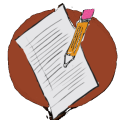 Develop Brief Error CorrectionsWorkbook